Zápasnícky klub Moldava nad Bodvou, o. z. Užhorodská 21, 040 11 Košice, IČO: 50801805, Slovenská  republika              Zápasnícky klub Moldava nad Bodvou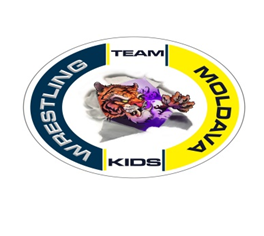                                                              Rozpis            5. ročník medzinárodného turnaja mládeže v zápasení voľným štýlom a                       2. Ročník o pohár  riaditeľky Gymnázia Štefana Moysesa Usporiadateľ: Zápasnícky klub Moldava nad Bodvou v spolupráci s Gymnáziom Štefana Moysesa v Moldave nad Bodvou.Riaditeľ súťaže: Bc. Martin ScirankaDátum: 7.3.2020Cieľ súťaže: 1. Propagácia zápasenia a ZK Moldava nad Bodvou v meste Moldava nad  Bodvou           a v Okrese Košice - okolie.2. Propagácia Gymnázia Štefana Moysesa v Moldave nad Bodvou ako podporovateľa športových aktivít a podujatí pre deti a mládež.                       3. Propagácia športu ako zdravého životného štýlu pre deti a mládež.                       4. Propagácia mesta Moldava nad Bodvou doma a v zahraničíMiesto konania:  Telocvičňa Gymnázia Štefana Moysesa v Moldave nad Bodvou.Vekové a hmotnostné kategórie:                                                Starší žiaci: ročník narodenia: 2005,2006 - 85kg, 52kg                                                Mladší žiaci  ročník narodenia: 2007,2008 ( 2009 s lekárskym ostaršením)                        Hmotnostné  kategórie: 29, 31, 33, 35, 37, 40, 44, 48, 52,57,62, 68,73, 85kg                                                Prípravka A. (ročník narodenia: 2009,2010)                              Hmotnostné kategórie: 22, 24, 26, 28, 30, 33, 36, 40, 44, 48, 52, 56, 60, 65OZNAM ! Pri Hmotnostných kategóriách, kde budú štartovať dve a viac dievčat sa vytvorí samostatná hmotnostná kategória pre dievčatá !Rozhodcovia: Zabezpečí usporiadateľ súťaže a KR SZZ.Pravidlá: Pravidlá UWW a ich neskorších úprav.   Čas stretnutia: Starší žiaci; Mladší žiaci 2x2 minúty.                                          Prípravka A 2x1,5 minúty.            Ceny: Zápasníci na 1. -  3. Mieste obdržia medailu a diplom a vecné ceny.          Systém súťaže: Pri počte do 5 zápasníkov sa zápasí systémom NORDIC. Pri počte 6 a viac sa zápasí na skupiny.  Pri počte dvoch zápasníkov v hmotnostnej kategórii sa zápasí na dve víťazné stretnutia                                                                                                                  Program súťažeRegistrácia: 9:00 - 10:00Lekárska prehliadka a váženie: 10:00 - 10:30Porada trénerov a vedúcich družstiev: 11:00 - 11:15Slávnostné otvorenie turnaja: 11:30Štartovné: 3 eurá/zápasník, Pozvané zahraničné oddiely na náklady usporiadateľa.Pozvané kluby a oddiely: Všetky kluby a oddiely SZZ, Poľsko - Rzesow , Krašnik, Warszava             Maďarsko - Hajdunanás, Miskolc, Niregyiháza, Kazincbarczika, Česko - Sokol Vítkovice, Nový Jičín.Prípadná zmena programu po dohode riaditeľa súťaže a hlavného rozhodcu súťaže.Prihlášky: Zaslať na email: zkmoldava@gmail.com                                   Mobil: 00421 902 111 985 (Martin Sciranka)                 Termín Zaslania prihlášok do: 1.3.2020V prípade záujmu o nocľahy nahlásiť záujem do 27.2.2020           Dňa 23.1.2020                                                                              Bc. Martin ScirankaMoldava nad Bodvou                                                                      Predseda ZK Moldava